CHAPTER 837CRIMINAL OFFENSES§5330.  Attempts to evade or defeat tax(REPEALED)SECTION HISTORYP&SL 1969, c. 154, §F1 (NEW). PL 1977, c. 696, §295 (RPR). PL 1989, c. 880, §D2 (AMD). PL 1997, c. 504, §19 (RP). §5331.  Failure to collect or pay over(REPEALED)SECTION HISTORYP&SL 1969, c. 154, §F1 (NEW). PL 1977, c. 696, §295 (RPR). PL 1983, c. 480, §A68 (AMD). PL 1985, c. 691, §46 (RP). §5332.  Failure to file return, supply information, pay tax1.  Failure to pay tax, file return, keep records or supply information.  A person commits a Class D crime if that person:A.  Is required under this Part to pay any tax or estimated tax,  and intentionally fails to pay that tax or estimated tax at the time or times required by law or regulation;  [PL 2003, c. 452, Pt. U, §17 (NEW); PL 2003, c. 452, Pt. X, §2 (AFF).]B.  Is required by this Part or rule prescribed under this Part to make a return, other than a return of estimated tax, and intentionally fails to make the return at the time or times required by law or rule; or  [PL 2003, c. 452, Pt. U, §17 (NEW); PL 2003, c. 452, Pt. X, §2 (AFF).]C.  Is required to keep any records or supply any information and intentionally fails to keep the records or supply the information, at the time or times required by law or rule.  [PL 2003, c. 452, Pt. U, §17 (NEW); PL 2003, c. 452, Pt. X, §2 (AFF).][PL 2003, c. 452, Pt. U, §17 (NEW); PL 2003, c. 452, Pt. X, §2 (AFF).]2.  Subsequent offense. [PL 2009, c. 361, §31 (RP).]3.  Additional penalties.  This section is in addition to other penalties provided by law.[PL 2003, c. 452, Pt. U, §17 (NEW); PL 2003, c. 452, Pt. X, §2 (AFF).]4.  Presumption.  Proof that a person filed a federal income tax return for a taxable year gives rise to a presumption that the person was required to file a federal income tax return for that taxable year.[PL 2003, c. 452, Pt. U, §17 (NEW); PL 2003, c. 452, Pt. X, §2 (AFF).]SECTION HISTORYP&SL 1969, c. 154, §F1 (NEW). PL 1977, c. 696, §295 (RPR). PL 1983, c. 490 (AMD). PL 1989, c. 880, §D3 (AMD). PL 2003, c. 452, §U17 (RPR). PL 2003, c. 452, §X2 (AFF). PL 2009, c. 361, §31 (AMD). §5333.  False statements1.  False tax return or other document.  A person who knowingly files a return, statement or other document that contains or is verified by a declaration that it is made under the penalties of perjury that the person does not believe to be true and correct in every material respect or who knowingly aids or procures the preparation or presentation in a matter arising under this Part of a return, affidavit, claim or other document that is fraudulent or is false in any material respect commits a Class D crime.[PL 2011, c. 285, §13 (AMD).]2.  Subsequent offense. [PL 2009, c. 361, §32 (RP).]SECTION HISTORYP&SL 1969, c. 154, §F1 (NEW). PL 1977, c. 696, §295 (RPR). PL 1989, c. 880, §D4 (AMD). PL 2003, c. 452, §U18 (RPR). PL 2003, c. 452, §X2 (AFF). PL 2009, c. 361, §32 (AMD). PL 2011, c. 285, §13 (AMD). §5334.  VenueA violation of this Part  is deemed  to have been committed in part  in Kennebec County.  Prosecution may be  brought in any county where the person  to whose liability the proceeding relates resides or has a place of business or in any county in which  the violation was committed.  [PL 2009, c. 434, §80 (AMD).]SECTION HISTORYP&SL 1969, c. 154, §F1 (NEW). PL 1973, c. 567, §20 (AMD). PL 1979, c. 701, §34 (RPR). PL 2009, c. 434, §80 (AMD). The State of Maine claims a copyright in its codified statutes. If you intend to republish this material, we require that you include the following disclaimer in your publication:All copyrights and other rights to statutory text are reserved by the State of Maine. The text included in this publication reflects changes made through the First Regular and First Special Session of the 131st Maine Legislature and is current through November 1, 2023
                    . The text is subject to change without notice. It is a version that has not been officially certified by the Secretary of State. Refer to the Maine Revised Statutes Annotated and supplements for certified text.
                The Office of the Revisor of Statutes also requests that you send us one copy of any statutory publication you may produce. Our goal is not to restrict publishing activity, but to keep track of who is publishing what, to identify any needless duplication and to preserve the State's copyright rights.PLEASE NOTE: The Revisor's Office cannot perform research for or provide legal advice or interpretation of Maine law to the public. If you need legal assistance, please contact a qualified attorney.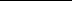 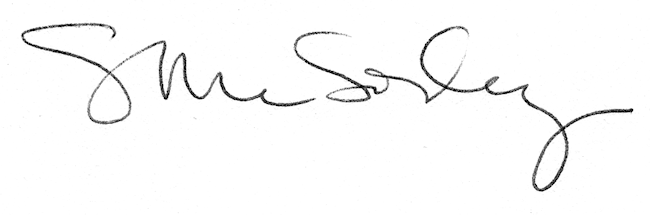 